What have we been learning in Early Years this week? 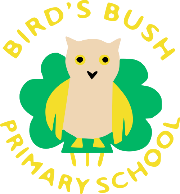 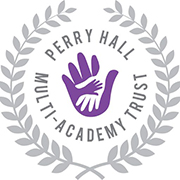 29th – 1st April 2021After half term we will still be doing PE on the Tuesday that the children return, so the children need to come to school in their PE Kits. 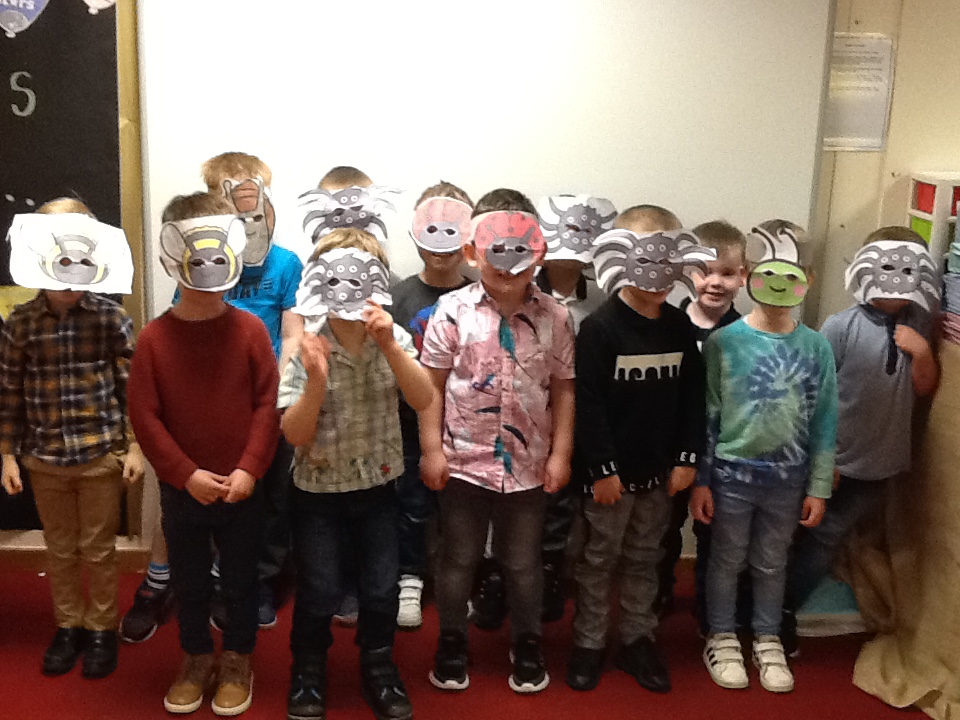 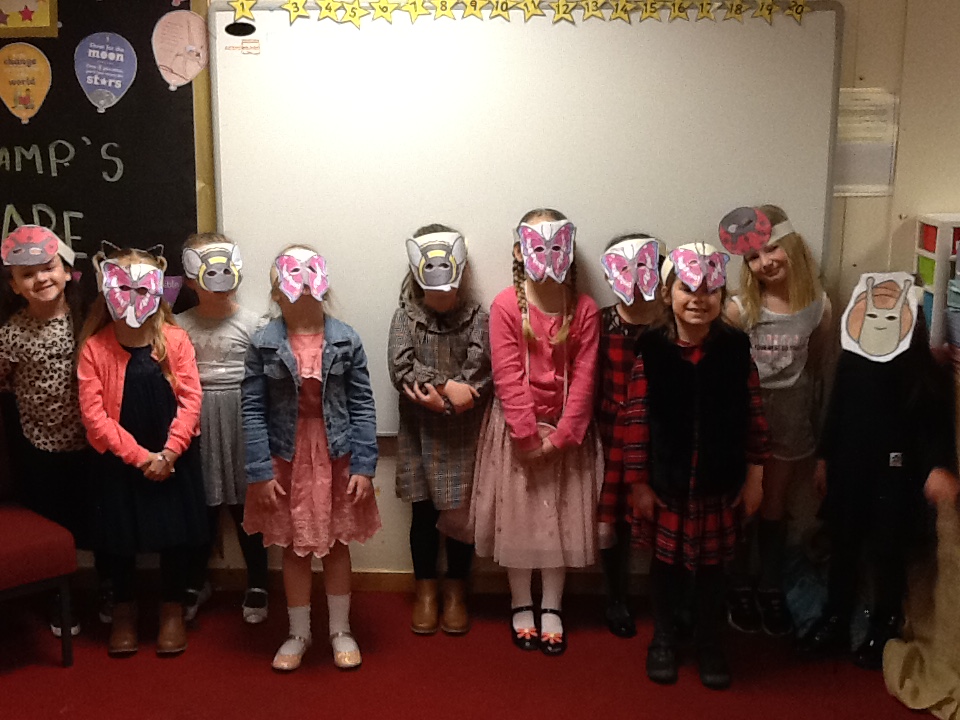 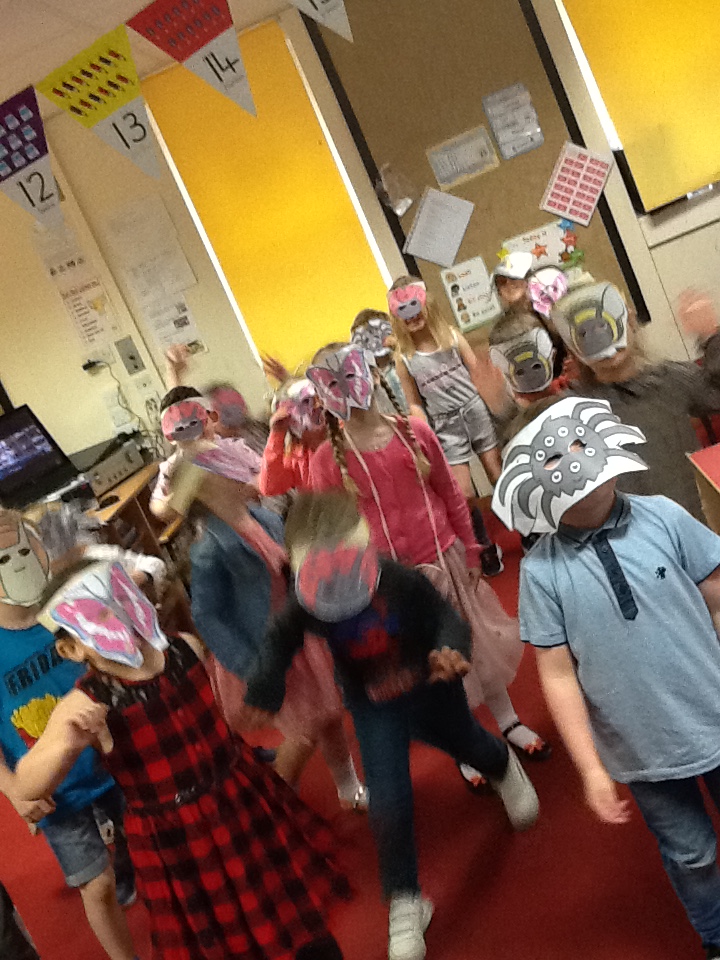 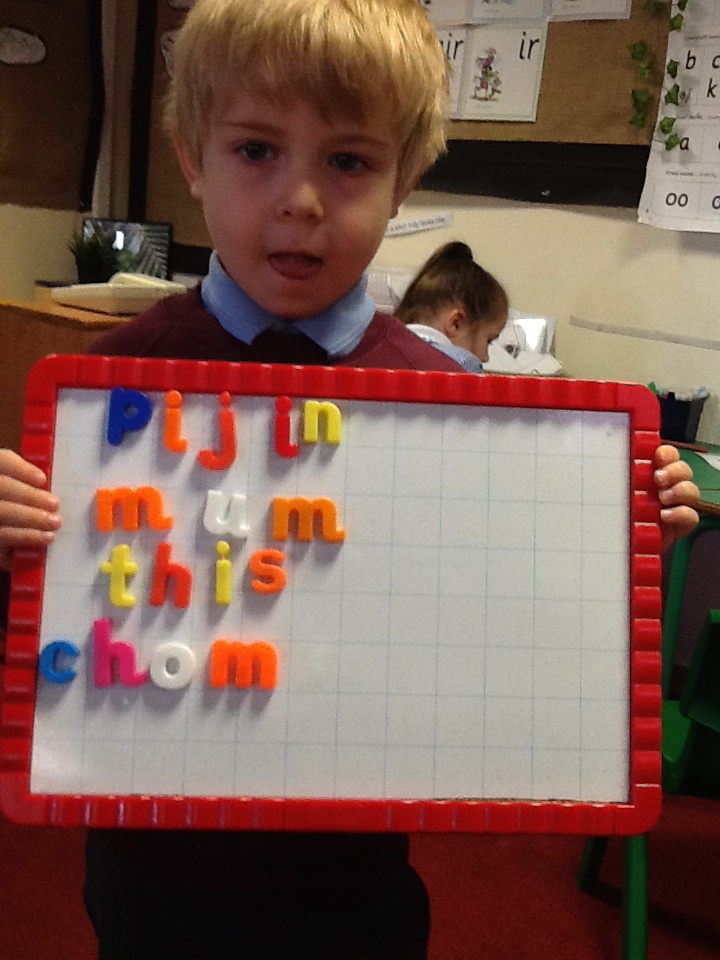 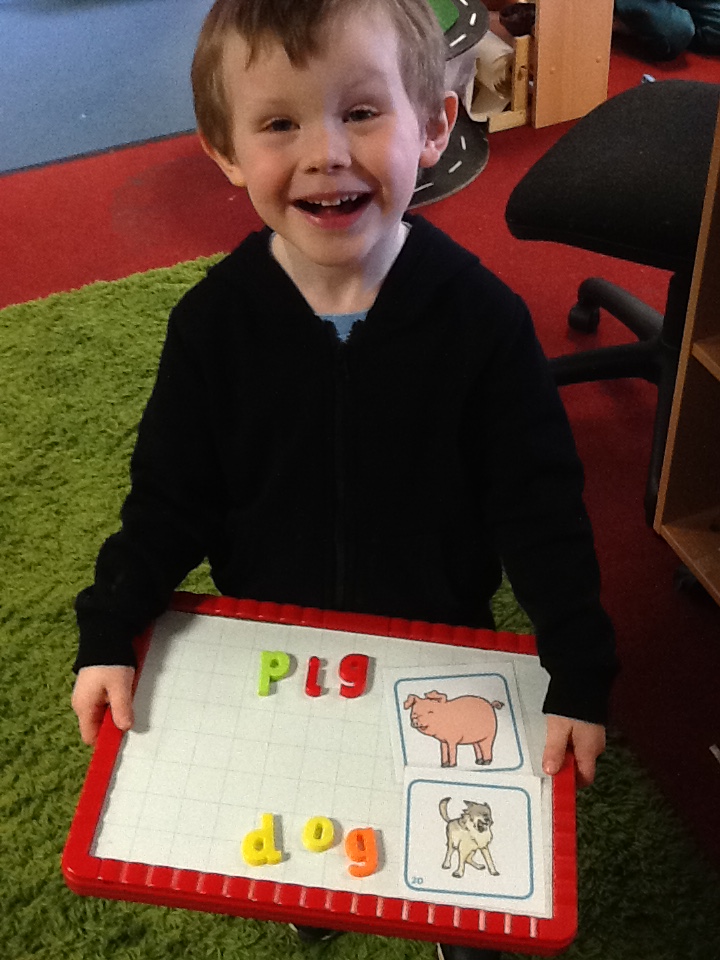 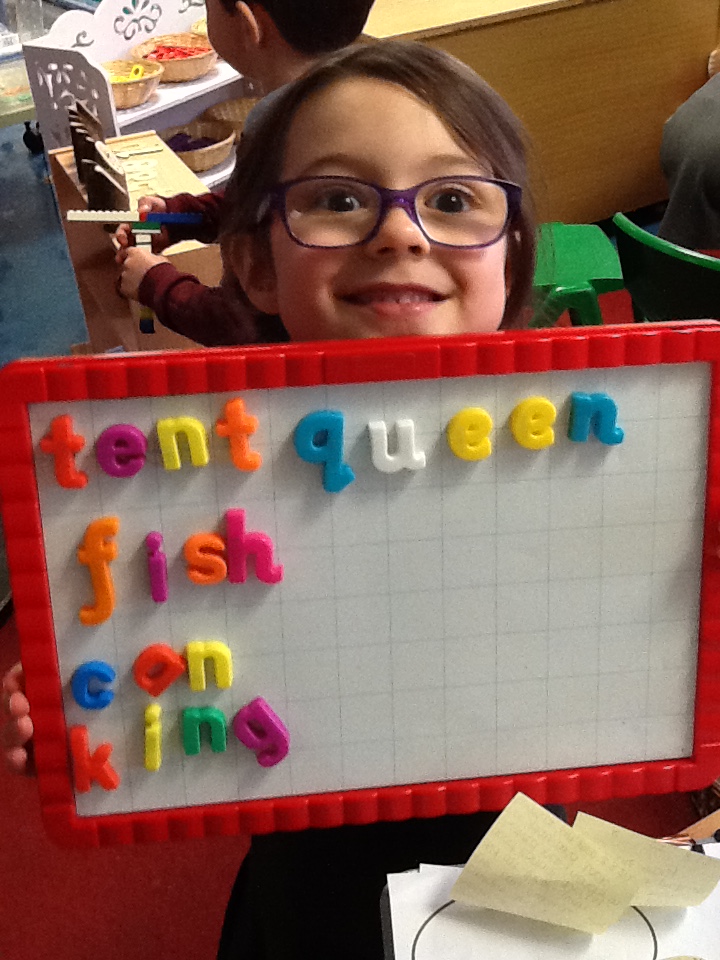 After half term. After half term. After half term. RWI Mathematics Provision Miss Thornton’s Group will continue to focus on set 1 sounds and blending.Miss Hazelton’s Group will continue to recap special friends and will start red books.Mrs Holmes Group will be learning set 2 sounds and reading pink books. After half term we will be consolidating addition and subtraction for the first two weeks back. We hope all children will then be able to add and subtract two single digit numbers. We will be using manipulatives to help the children and will also be showing them number sentences.  Our topic after half term is ‘Let’s Grow’. We will be launching our topic with a Stunning Start where we will be having a Gardening session. You may want your child to bring Wellies in if they don’t already have them in school. We will be using quality texts to enhance our learning such as Jasper’s Beanstalk and Jack and the Beanstalk as well as many Non-Fiction books about life cycles. 